ПРАВИЛА ЗЕМЛЕПОЛЬЗОВАНИЯ И ЗАСТРОЙКИКОРСУНСКОЕ СЕЛЬСКОГО ПОСЕЛЕНИЯВЕРХОВСКОГО РАЙОНА ОРЛОВСКОЙ ОБЛАСТИИзменения 2017 годОрел, 2017 г.Проект внесения измененийв Правила землепользования и застройкиКорсунского сельского поселенияРазработка проекта внесения изменений в Правила землепользования и застройки Кошелевского сельского поселения выполняется по заказу ООО «Корсунская Князь-Владимирская мужская пустынь» и осуществляется в связи с необходимостью приведение в соответствие  правил землепользования и застройки документам территориального планирования Кошелевского сельского поселения.Авторский коллектив1. Директор                                                                              С.А. Торсуков2. ГАП                                                                                       Д.А. Смирнова3. Архитектор I категории                                                       И.А.Кобзева4. Архитектор III категории                                                    Е.И. Гостенкова 	В результате системного анализа требований действующего законодательства и нормативных документов установлено, что разработка изменений генерального плана должна осуществляться с соблюдением требований следующих документов:-  Градостроительный кодекс Российской Федерации (№372-ФЗ от 03.07.2016); - Земельный кодекс Российской Федерации от 25.10.2001 № 136-ФЗ;-Федеральный закон «Об общих принципах организации местного самоуправления в Российской Федерации» (№ 131-ФЗ от  06.10.2003);- Федеральный закон «Об охране окружающей среды» от 10.01.2002 № 7-ФЗ- Федеральный закон Российской Федерации «О санитарно-эпидемиологическом благополучии населения» от 30.03.1999 № 52-ФЗ- Федеральный закон «Об особых экономических зонах в Российской Федерации» от 22.07.2005 г. № 116-ФЗ- СНиП 2.07.01-89* «Градостроительство. Планировка и застройка городских и сельских поселений»; - СНиП 11-04-2003 «Инструкция о порядке разработки, согласования, экспертизы и утверждения градостроительной документации»;- СанПиН 2.2.1/2.1.1.1200-03 «Санитарно-защитные зоны и санитарная классификация предприятий, сооружений и иных объектов»; -Региональные нормативы градостроительного проектирования Орловской области  (Постановление № 250, от 01 августа 2011 г. ), а также с соблюдением технических условий и требований  государственных стандартов соответствующих норм и правил в области градостроительства и др.При разработке проекта изменений в Правила землепользования и застройки Корсунского сельского поселения использовались следующие материалы:- Правила землепользования и застройки Корсунского сельского поселения, разработанный в 2012 году ООО «ГарантПроект» г. Воронеж;- Приказ № 01-22/6 от 17.03.2017 года Управления градостроительства, архитектуры и землеустройства Орловской области;- Задание на разработку проекта изменений в Генеральный план и Правила землепользования и застройки Корсунского сельского поселения Верховского района Орловской области;Основная цель разработки  проекта – размещение объектов религии.Выработка стратегических решений по рациональному использованию  территории, с учетом  интересов органов власти, юридических и физических лиц, направленных на решение задач:- установление в границах рассматриваемой территории территориальную зону ОД2.1/1  (зона многофункционального общественно-делового центра);- дополнение градостроительного регламента территориальной зоны ДО2.1/1 основным видом разрешенного использования «размещение объектов капитального строительства, предназначенных для отправления религиозных обрядов (церкви, соборы, храмы, часовни, монастыри, мечети, молельные дома»).          Установление территориальной зоны ДО2.1/1 в границах земельных участков с кадастровыми номерами 57:19:0030102:150, 57:19:0030102:152, 57:19:0030102:148 и участок без кад.номера для размещения на данной территории объектов капитального строительства, предназначенных для отправления религиозных обрядов (церкви, соборы, храмы, часовни, монастыри, мечети, молельные дома). В границах земельных участков 57:19:0030102:150, 57:19:0030102:152 и без кад.номера с.Корсунь устанавливается территориальная зона многофункционального общественно-делового центра для размещения на данной территории ( Собора на 500 чел., православной гимназии, приюта для детей, трапезной, монастырского келейного корпуса, швейного шеха, водосвятной часовни, зоны отдыха для детей и взрослых).В границах земельного участа с кадастровым номером 57:19:0030102:148 д.Рогозино, устанавливается территориальная зона многофункционального общественно-делового центра для размещения на данной территории (Храма, гостиницы, дома для притча, хозяйственного блока, зеленой зоны).На карте градостроительного зонирования территории, территориальная зона С 5.1. (территория сельскохозяйственных угодий в границах земель сельскохозяйственного назначения) изменена на зону ОД2.1/1 (зона многофункционального общественно-делового центра). В пояснительной записке Правила землепользования и застройки Корсунского сельского поселения Верховского муниципального района Орловкой области (Том 2), Виды разрешенного использования земельных участков и объектов капитального строительства, предельные размеры земельных участков и предельные параметры разрешенного строительства, реконструкции объектов капитального строительства по территориальным зонам (Глава 3), Градостроительные регламенты (Статья 2), Общественно-деловая зона (ОД2),Добавить в регламент территориальной зоны ОД2.1/1 «Основные разрешенные виды использования» следующие основные виды разрешенного использования:- Размещение объектов капитального строительства, предназначенных для отправления религиозных обрядов (церковь, соборы, храмы, часовни, монастыри, мечети, молельные дома).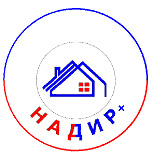 Общество с ограниченной ответственностью«НАДИР+»302028, г. Орел, ул. Октябрьская, д. 27, лит. "Г"тел.: (4862) 63-27-11ИНН 7725114488   КПП   575102001   ОГРН 1027700342890БИК 045402751  к/с 30101810700000000751р/с 40702810910210000088 в Банке Орловский РФ АО  "Россельхозбанк" г. Орелe-mail: nadirplus@gmail.comЗаказчик:Исполнитель:ООО «Корсунская Князь-Владимирская мужская пустынь»ООО «НАДИР+»